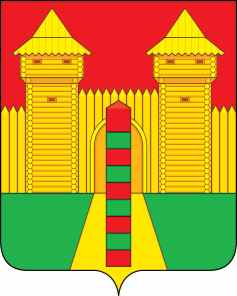 АДМИНИСТРАЦИЯ  МУНИЦИПАЛЬНОГО  ОБРАЗОВАНИЯ «ШУМЯЧСКИЙ  РАЙОН» СМОЛЕНСКОЙ  ОБЛАСТИРАСПОРЯЖЕНИЕот  16.08.2021г. № 305-р        п. Шумячи             В соответствии со статьей 28 Устава муниципального образования «Шумячский район» Смоленской области1. Внести в Шумячский районный Совет депутатов проект решения «О ходе подготовки образовательных учреждений Шумячского района к новому 2021/2022 учебному году».2. Назначить Начальника Отдела по образованию Администрации муниципального образования «Шумячский район» Смоленской области Кулешову Ирину Григорьевну официальным представителем при рассмотрении Шумячским районным Советом депутатов проекта решения «О ходе подготовки образовательных учреждений Шумячского района к новому 2021/2022 учебному году».О внесении в Шумячский районный Совет депутатов проекта решения «О ходе подготовки образовательных учреждений Шумячского района к новому 2021/2022 учебному году»Глава муниципального образования «Шумячский район» Смоленской области  А.Н. Васильев